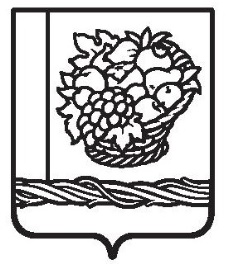 РЕСПУБЛИКА  ДАГЕСТАН СОБРАНИЕ  ДЕПУТАТОВ МУНИЦИПАЛЬНОГО РАЙОНА«МАГАРАМКЕНТСКИЙ  РАЙОН»РЕШЕНИЕ                                                                                                                               «26»марта 2024 г.                                                                       № - 165VIIсд                           с.МагарамкентОтчет Главы муниципального района «Магарамкентский район» «О результатах деятельности за 2023 год и об основных задачах на 2024год».Заслушав отчет Главы муниципального района «Магарамкентский район» о результатах деятельности за 2023 год, в соответствии с частью 5.1 статьи 36 Федерального закона от 06 октября 2003 года №131-ФЗ «Об общих принципах организации местного самоуправления в Российской Федерации», Собрание депутатов муниципального района «Магарамкентский район» РЕШАЕТ: Считать удовлетворительным отчет Главы муниципального района «Магарамкентский район» «О результатах деятельности за 2023 год и об основных задачах на 2024год».Опубликовать настоящее решение в районной газете «Самурдин сес» и разместить на официальном сайте Администрации МР «Магарамкентский район».Председатель                                                                                                                     Собрания депутатов                                                                                МР «Магарамкентский район»                                           Н.А.Алияров.                                                          Уважаемые депутаты!             Сегодня я хочу представить вашему вниманию в соответствии с Уставом муниципального района отчет о своей деятельности.          Прошедший 2023 год для нас, всех россиян, был непростым. Он прошел в условиях проходящей специальной военной операции на наших новых территориях. Наша экономическая, политическая, культурная и спортивная жизнь подвергалась и продолжает подвергаться беспрецедентному давлению со стороны коллективного запада. Но, не смотря на это – вся наша страна крепко стоит на ногах. И сегодня, выступая перед вами, мне отрадно отметить, что наш район тоже внес свою небольшую лепту и находится в шеренге поступательно и динамично развивающихся районов Дагестана.          Хочу отметить, что 2023 год стал особым, знаковым для Магарамкентского района, отметившего свой 80- летний юбилей со дня образования.            Подводя итоги ушедшего года можно сказать, что несмотря на сложную экономическую обстановку все намеченные планы мы выполнили по многим важнейшим показателям. Я остановлюсь на основных показателях, отражающих состояние экономики муниципального района за 2023 год.            Доходы консолидированного бюджета Магарамкентского района за 2023 год составили 1 млрд. 535 млн. рублей.          На 1 января 2024 года в бюджет муниципального района поступило налоговых и неналоговых платежей в сумме 251 млн. 318 тыс. рублей, что составляет 110,0 % от плановых назначений на год.          Рост налоговых и неналоговых поступлений по сравнению с 2022 годом составил 6,2% или 14 млн. 302 тыс. рублей.  Хотелось бы отметить, что в таких трудных условиях не просто выполнить, а исполнить с ростом к предыдущему году основные статьи доходной части бюджета являлось сложнейшей задачей, с которой администрация района успешно справилась.           Агропромышленный комплекс является важным сектором экономики Магарамкентского  района, оказывающим существенное влияние на его социальное и экономическое развитие.            В настоящее время в аграрном секторе экономики стабильно функционируют 14 сельхозпредприятий различных форм собственности, 19 крестьянских фермерских хозяйств и более 20 тысяч личных подсобных хозяйств.       Объем производства продукции сельского хозяйства, по оценочным данным, составил 4 миллиарда 817 млн. рублей.         Благодаря усилиям наших сельхозтоваропроизводителей в 2023 собрано 50 тысяч 467  тонн плодов и ягод, овощей – 82 тысячи 215 тонн, винограда – 14 тысяч 160 тонн, картофеля- 6 тысяч 550 тонн.          В районе активно развивается еще одна отрасль сельского хозяйства - овощеводство закрытого грунта. На сегодняшний день на территории района функционирует 14 теплиц на площади 14,8 га.          В рамках государственной программы «Возмещение части затрат на закладку, уход за многолетними насаждениями» в 2023 году 12 сельхозтоваропроизводителей получили субсидии на общую сумму 77 млн. 153 тыс. рублей.         Обеспечение динамичного развития экономики района, решение социальных вопросов невозможно без привлечения инвестиций.  Объем инвестиций в экономику района за 2023 год составил 2 млрд. 603 млн. рублей, что на 2,1% больше показателя 2022 года. В 2023 году в районе осуществлялась реализация 20 инвестиционных проектов за счет частных инвестиций на сумму более 1 млрд. рублей. Благодаря реализации данных проектов было создано 142 постоянных рабочих места.   Необходимо отметить, что удорожание строительных материалов, увеличение стоимости выполнения работ негативно отразилось на таком индикативном показателе развития района, как ввод жилья. За счет средств индивидуальных застройщиков в 2023 году в районе введено в эксплуатацию 11188 кв. м. общей площади жилья на сумму 502 млн. 341 тыс. рублей, что на 19,7 % меньше показателя 2022 года. В то же время общая площадь жилых помещений, приходящаяся в среднем на одного жителя района, составляет 30,9 кв. м., что является одним из самых высоких показателей в республике. В 2023 году инвестиционным проектом КФХ «САД» в с. Джепель начато строительство фруктохранилища мощностью 10 тыс. тонн. Стоимость инвестиционного проекта составит 800 миллионов руб. Реализация данного проекта обеспечит создание более 200 рабочих мест.     В с. Советское реализован крупный инвестиционный проект по производству бетона, щебня, мытого речного песка. Стоимость инвестиционного проекта составила 780 миллионов руб.          В с. Картас-Казмаляр реализуется инвестиционный проект по строительству рыбоводческой фермы по выращиванию различных видов рыб.         Реализуются инвестиционные проекты в сфере туризма. В с. Советское продолжается строительство  модульных  гостевых домов и юрт для размещения туристов. На реализацию данного проекта инвестором предусмотрено около 50 млн. рублей. Будет создано более 20 новых рабочих мест.          Существенный вклад в экономику района вносит малый бизнес, который является важнейшим фактором перспективного развития, способствующим созданию новых рабочих мест и повышению занятости населения.        На сегодняшний день в районе к субъектам малого предпринимательства относятся 135 малых предприятий и 833 индивидуальных предпринимателя.            Только за 2023 год в районе зарегистрировались в качестве индивидуальных предпринимателей 262 человека, количество зарегистрированных самозанятых на территории района составило 1810 человек.          За 2023 год субъектами малого и среднего предпринимательства в бюджеты всех уровней уплачено 20 млн. 637 тыс. рублей.        В рамках реализации государственной программы Республики Дагестан «Социальная поддержка граждан» оказана поддержка 61 индивидуальному предпринимателю на общую сумму 19 млн. 850 тыс. руб.         В рамках государственной программы Республики Дагестан «Содействие занятости населения» 5 индивидуальных предпринимателей получили поддержку на общую сумму 4 млн. 434 тыс. руб.        Продолжалось борьба с «теневой» занятостью на территории района.            За 2023 год рабочей группой обследовано 302 объекта предпринимательской деятельности. В результате контрольных мероприятий на налоговый учет поставлено 53 объекта и заключено 113 трудовых договоров. Кроме того, по 45 объектам составлены протоколы по статье 14.1 КоАП РФ.            К сожалению, в связи с ограничительными мерами, принятыми Правительством Республики Дагестан с целью поддержки субъектов малого и среднего бизнеса работа нашей межведомственной комиссии несколько ослабла. В этой связи на текущий 2024 год мною перед комиссией поставлен ряд вопросов для оздоровления экономики района: это снижение неформальной занятости населения, мероприятия по легализации «серой» заработной платы, повышение собираемости налогов, постановка на учет граждан, занимающихся предпринимательством без соответствующей регистрации, применение контрольно-кассовой техники.          В целях обеспечения прорыва в социально-экономическом развитии района, повышения уровня жизни каждого гражданина, а также создания возможности для его самореализации, МР «Магарамкентский район» участвует в шести Национальных проектах по направлениям: «Демография» «Образование»,  «Безопасные и качественные дороги», «Экология», «Здравоохранение» и «Культура».          Из года в год увеличивается финансирование на ремонт дорог.         В рамках приоритетного проекта "Мой Дагестан - мои дороги" завершены работы по асфальтированию  14 улиц в девяти населенных пунктах района. Общий объем финансовых средств составил 51 млн.  453 тыс. руб. В текущем году в рамках данного проекта планируется асфальтирование 8 улиц в пяти населенных пунктах  района на сумму 24 млн. 416 тыс. рублей.         За счет средств муниципального дорожного фонда завершены работы по асфальтированию семи улиц в четырех населенных пунктах района. Общий объем финансирования составил 23 млн. 126 тыс. руб.         В рамках регионального проекта «Комфортная городская  среда в Республике Дагестан» национального проекта «Жилье и городская среда»  благоустроены три общественные территории в населенных пунктах: с. Филя, с.Кирка, с.Мугерган.  Выполнены работы на общую сумму 4 млн. 742 тыс. руб. В текущем году планируется благоустроить ещё две общественные территории на сумму 3 млн. 940 тыс. рублей.          В рамках проекта «Местные инициативы» благоустроена общественная территория Межпоселенческого центра культуры в с. Магарамкент. Общий объем финансовых средств составил 8 млн. 885 тыс. рублей. В текущем году в рамках данного проекта планируется асфальтирование 8 улиц в с. Картас-Казмаляр на сумму 13 млн. 330 тыс. руб.             В рамках реализации государственной программы «Модернизация школьных систем образования» в шести общеобразовательных учреждениях района завершены ремонтные работы по замене кровли и полов. Общий объем финансирования составил 109 млн. 473 тыс. рублей.          Еще одно из приоритетных направлений нашей работы – развитие системы образования.           2023 год в России объявлен «Годом педагога и наставника». Образовательные учреждения района в рамках нацпроекта «Образование» активно участвовали в проектах: «Успех каждого ребенка», «Точка роста», «Цифровая образовательная среда», «Учитель будущего».           В рамках национального проекта «Образование» в МКОУ «Ярагказмалярская СОШ» открыт центр образования естественно - научной и технологической направленностей «Точка роста».          Главным показателем качества образования считается государственная итоговая аттестация.           В 2023 году 9 классов окончили 678 обучающихся, все были допущены к государственной итоговой аттестации,  из них – 661 учащийся успешно прошел ОГЭ и получил аттестаты об основном общем образовании.         Средние общеобразовательные школы завершили  212 обучающихся. Все выпускники были допущены к государственной итоговой аттестации в форме ЕГЭ.  23 выпускника Магарамкентского района, которые окончили школу с красным аттестатом, получили золотые медали «За особые успехи в учении».Остается проблемным вопрос привлечения специалистов в район в сфере здравоохранения. В целях привлечения специалистов здравоохранения  в сельскую местность с 2012 года на сегодняшний день по программе «Земский доктор» в район привлечен 61 врач.Только за 2023 год по данной программе контракт заключили 8 врачей, однако на сегодняшний день все еще остается потребность в 22 специалистах. Мы, в свою очередь, принимаем определенные меры для привлечения специалистов в район по программе «Земский доктор», в том числе  предоставление единовременной денежной выплаты в размере 50 тыс. руб. Основным экономическим параметром, характеризующим уровень жизни населения, а также одним из ключевых индикаторов экономического развития района являются доходы населения.         Среднемесячная начисленная заработная плата одного работника организаций муниципального района по сравнению с аналогичным периодом 2022 года увеличилась на 5,6% и составила 29 тыс. 915  руб.          Ситуация на рынке труда в районе за отчетный период остается относительно стабильной и характеризуется значительным снижением официально зарегистрированной безработицы по сравнению с показателями  2022 года.За 2023 год в Центре занятости населения района был официально зарегистрирован 1962 безработных, что меньше показателя за 2022 год на 65,1% (за 2022 год - 3011 чел), назначено пособие по безработице 1447 гражданам. Уровень зарегистрированной безработицы от экономически активного населения составил 3,4%, уменьшившись, по сравнению с 2022 годом, на 1,8%.С начала 2023 года содействие в трудоустройстве, в том числе на временные работы, оказано 1309 гражданам. При этом на заявленные работодателями свободные рабочие места трудоустроено 1075 чел, на общественные работы направлены 108 чел. Важной составляющей деятельности района является обеспечение социальной защиты граждан.  Ежегодно более 30 % жителей муниципального района получают различные социальные выплаты (денежные выплаты, пособия, компенсации) за счет бюджетов всех уровней. Среди них самыми многочисленными категориями являются семьи с детьми. Так, в 2023 году социальную поддержку получили; - 247 семей на основании социального контракта на общую сумму 42 млн. 6 тыс. рублей;- 4 участника боевых действий в Афганистане получили сертификаты на улучшение жилищных условий на общую  сумму 8 млн. 695 тыс. рублей; - 1100 семей являются получателями ежемесячного «пособия на ребёнка», в том числе 250 - многодетные семьи, а также различные меры поддержки по району получили всего - 367 семей;- 465 семей получили субсидии на оплату жилья и коммунальных услуг на общую сумму 6 млн. 299 тыс. рублей;- 6 детей - сирот получили жилье на общую сумму 13 млн. 884 тыс. рублей.           Хочу отметить, что на сегодняшний день  оказывается всесторонняя поддержка нашим защитникам и их семьям, работает горячая линия для семей мобилизованных, проводятся акции взаимной поддержки. С момента начала специальной военной операции жителями Магарамкентского района было собрано и отправлено более 45 тонн гуманитарного груза. В поддержку военнослужащих, участвующих в специальной военной операции, организациями и неравнодушными жителями района в 2023 году были собраны денежные средства около 2 млн. руб. На данные средства были приобретены предметы первой необходимости.           В 2023 году продолжалось предоставление муниципальных мер по поддержке семей мобилизованных граждан:           72 семьям мобилизованных граждан и 11 семьям погибших участников СВО были доставлены продуктовые наборы первой необходимости;         оказано содействие в трудоустройстве 14 членам семей участников СВО;         10  семьям участников СВО оказано содействие в догазификации жилых домов.         Невозможно говорить о развитии территории, не акцентируя внимание на создании качественных условий проживания для населения. Жилищно-коммунальное хозяйство является основным направлением работы органов местного самоуправления района, так как вопросы ЖКХ касаются каждого жителя.В рамках программы догазификации в 2023 году газифицировано  60 домовладений практически во всех населенных пунктах района. По данной программе проведено более 11 км новых газовых сетей. Завершены работы и подан газ в с. Азадоглы. Подача природного газа в населенный пункт позволит обеспечить газом 328 жилых домов с численностью населения более 1500 человек.В целях повышения электросетевого комплекса в 2023 году в пяти населенных пунктах заменены опоры линий электропередач  с деревянных на железобетонные в количестве 130 шт. В пяти населенных пунктах района  установлены новые трансформаторы. Большое внимание в районе уделяется пропаганде здорового образа жизни, поддержке и развитию организаций спортивной направленности. За 2023 год в районе  проведено 46 спортивных мероприятий, 14 районных турниров и 19 официальных районных первенств. Также в районе проведено 5 республиканских соревнований, в которых участвовало 38 150 спортсменов. В 2023 году футбольный клуб «Леки» в очередной, уже восьмой раз, стал чемпионом Дагестана.Уважаемые депутаты и присутствующие!Сегодня мы не только подводим итоги прошедшего года и отмечаем достигнутые успехи, но и ставим задачи на будущее. Это целенаправленная и планомерная работа по увеличению налогооблагаемой базы и обеспечению ежегодного прироста собственных доходов районного бюджета и бюджетов поселений, создание новых рабочих мест, увеличение заработной платы, привлечение инвестиций в район, строительство производственных объектов и объектов социальной инфраструктуры, ремонт и строительство дорог, и другие не менее важные направления.        Завершая свой доклад, благодарю всех, кто принимал непосредственное участие в развитие района в 2023 году. Не буду скрывать, нам всем сейчас нелегко и, возвращаясь к событиям на Украине, отмечу, что мы должны объединить все наши усилия для смягчения негативных последствий данной ситуации. Уверен, что с вашей поддержкой мы успешно решим поставленные задачи на 2024 год и будем следовать единому принципу – работать ради развития района и благополучия наших жителей.                                         Спасибо за внимание!